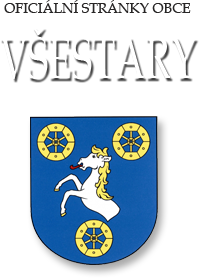 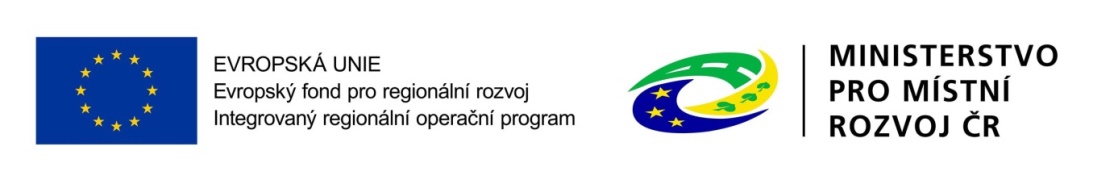 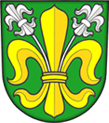 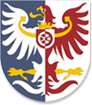 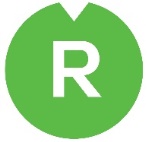 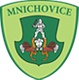 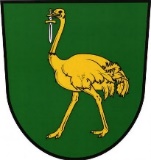 Dodatek č. 2 ke Smlouvě o dílouzavřené podle § 2586 a následujících zákona č.89/2012 Sb., občanského zákoníku Číslo smlouvy objednatele:	 (Objednatel a zhotovitel společně jsou dále v textu označováni jako „smluvní strany“)Uvedené smluvní strany uzavřely dne 8. 11. 2018 smlouvu o dílo č.  „Cyklostezka do Prahy na kole – úsek Mnichovice - Kolovraty“ (dále jen „SOD“), jejímž předmětem je závazek zhotovitele provést sjednané výkony a závazek objednatele uhradit za zhotovení díla sjednanou cenu. Na základě vzájemné dohody uzavírají níže uvedeného dne, měsíce a roku smluvní strany tento dodatek č. 2 ke smlouvě o dílo č.  (dále jen „dodatek“). Předmět dodatkuPředmětem tohoto dodatku č.  je změna předmětu plnění na akci „“.Předmět plněníZměna předmětu plnění spočívá ve stanovení nutných k  realizaci předmětu díla, tak jak jsou uvedeny ve změnových listech č. , které jsou přílohou tohoto dodatku. Vícepráce vznikly z důvodu nezbytné úpravy projektu v místech s neúnosným podložím. Tato místa byla zjištěna v průběhu realizace na základě doplňkového  inženýrsko-geologického průzkumu stavby.Doba provádění dílaSmluvní strany konstatují, že úprava předmětu plnění uvedená v článku 2 tohoto dodatku nezakládá důvody pro úpravu smluvních termínů.Cena díla4.1 Ceny dle ZL2.1 a ZL5 uvedených v čl. 2 tohoto dodatku č. , se sjednávají takto: 4.2 Odst. 4.1 SOD se z důvodů výše uvedených  mění takto: Ostatní a závěrečná ustanoveníZměna v tomto dodatku je v souladu s Metodickým pokynem MMR pro oblast zadávání zakázek pro programové období 2014-2020.                                         Ostatní ustanovení smlouvy, tímto dodatkem nedotčená, zůstávají v platnosti a nezměněná.Tento dodatek č.  nabývá platnosti dnem podpisu oprávněnými zástupci obou smluvních stran a účinnosti dnem zveřejnění v registru smluv. Tento dodatek byl schválen v těchto orgánech dotčených smluvních stran:Uzavření tohoto dodatku č.  schválila Rada města Říčany na svém jednání konaném dne  pod č. usnesení .Uzavření tohoto dodatku č.  schválila Rada Městské části Praha – Kolovraty usnesením č. 97/2019  ze dne 10. 9. 2019.Uzavření tohoto dodatku č. schválilo Zastupitelstvo obce Světice usnesením č. 19-04-07  ze dne 9. 9. 2019.Uzavření tohoto dodatku č.  schválilo Zastupitelstvo obce Všestary usnesením č. Z10/2018-22/1 ze dne 9. 9. 2019.Uzavření tohoto dodatku č.  schválila Rada obce Strančice usnesením č. R-19-21-08  ze dne 9. 9. 2019 a Zastupitelstvo obce Strančice usnesením č. Z-19-05-09  ze dne 9. 9. 2019.Uzavření tohoto dodatku č.  schválilo Zastupitelstvo města Mnichovice usnesením č. 19-07-002  ze dne 9. 9. 2019Obě smluvní strany souhlasně prohlašují, že obsah a rozsah tohoto dodatku je jim znám a s jeho obsahem souhlasí, což stvrzují svým podpisem.Smluvní strany berou na vědomí, že tento dodatek SOD podléhá povinnosti uveřejnění v registru smluv vedeném Ministerstvem vnitra ČR. Smluvní strany prohlašují, že žádné údaje v tomto dodatku SOD netvoří předmět obchodního tajemství. Smluvní strany se dohodly, že uveřejnění tohoto dodatku SOD v registru smluv zajistí město Říčany.Přílohy tvoří nedílnou součást smlouvy. Příloha č. 1 – Změnový list č.  – část 2Příloha č. 2 – Změnový list č.  – část 1OBJEDNATELÉ:Město Říčanysídlem:Masarykovo nám. 53/40, 251 01 Říčanyzastoupený:Mgr. Vladimírem Kořenem, starostou města	bankovní spojeníKB, a.s., pobočka Říčanyčíslo účtu:724201/0100	IČO:00240702DIČ:CZ00240702Identifikátor datové schránky:Skjbfwdosoba oprávněná jednat ve věcech technickýchTechnický dozor investora (TDI):tel.:Email:aMěstská část Praha-Kolovratysídlem:Mírová 364, 103 00 Praha-Kolovratyzastoupený:Mgr. et Mgr. Antonínem Klecandou, starostou MČbankovní spojení:Česká spořitelna, a. s.číslo účtu:2000715339/0800IČO:00240346DIČ:CZ00240346Identifikátor datové schránky:xa2a9svosoba oprávněná jednat ve věcech technickýchObec Světicesídlem:U Hřiště 151, 251 01 Světicezastoupený:Ing. Pavlem Kyzlinkem, starostoubankovní spojeníČeská spořitelna, a.s.číslo účtu:0427948319/ 0800IČO:00240826DIČ:CZ00240826Identifikátor datové schránky:tfzakyzosoba oprávněná jednat ve věcech technickýchaObec Všestarysídlem:Jaroslava Baťchy 141, 251 63 Všestaryzastoupený:Mgr. Jaromírem Jechem, starostoubankovní spojeníČeská spořitelna, a.s.číslo účtu:420566369/0800IČO:00241016DIČ:CZ00241016Identifikátor datové schránky:mmqa8ghosoba oprávněná jednat ve věcech technickýchaObec Strančicesídlem:Revoluční 383, 251 63 Strančicezastoupený:Mgr. Oldřichem Trejbalem, starostoubankovní spojeníFio bankačíslo účtu:2801315503/2010IČO:00241016DIČ:CZ00241016Identifikátor datové schránky:juyajxiosoba oprávněná jednat ve věcech technickýchaMěsto Mnichovicesídlem:Masarykovo nám. 83, 251 64 Mnichovicezastoupený:Mgr. Petrou Peckovou, starostkou bankovní spojeníKB Praha – východčíslo účtu:1727201/0100IČO:00240478DIČ:CZ 00240478Identifikátor datové schránky:ha5bg2fosoba oprávněná jednat ve věcech technickýchdále „Objednatelé“ZHOTOVITEL:sídlem:zastoupený:bankovní spojeníčíslo účtu:IČO:DIČ:Identifikátor datové schránkyosoba oprávněná jednat ve věcech technickýchtel.:emaildále „Zhotovitel“Objednatelé:Mgr. Vladimír KořenStarosta města ŘíčanyMgr. Oldřich TrejbalStarosta obce StrančiceMgr. et Mgr. Antonín KlecandaStarosta MČ Praha - KolovratyMgr. Jaromír JechStarosta obce VšestaryIng. Pavel KyzlinkStarosta obce SvěticeMgr. Petra PeckováStarostka města MnichoviceZhotovitel:Petr Zbraněk, OHL ŽSNa základě plné moci